      		Pressemeldung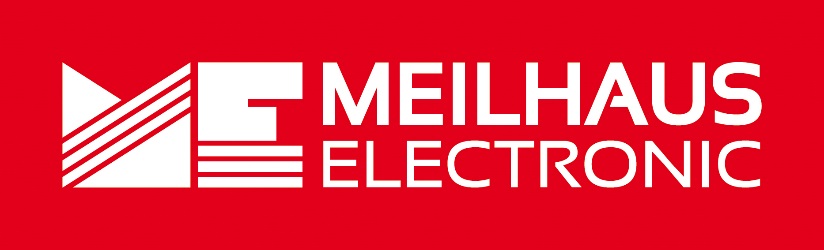 Datum:	Dezember 2023Text/Bilder online:	https://www.meilhaus.de/about/press/2023-q4
PR27-2023-Spectran-V6-Eco.docx
PR27-2023-Spectran-V6-Eco-1.jpg
PR27-2023-Spectran-V6-Eco-2.jpgThema/Subject:	Spectran V6 ECO bei Meilhaus Electronic GmbH.Sperrfrist:	-Kompakter Echtzeit-SpektrumanalysatorAaronia SPECTRAN V6 ECOAlling, Dezember 2023 – Mit den Geräten der SPECTRAN V6 ECO Serie erweitert Aaronia sein Sortiment um kostengünstige Echtzeit-Spektrumanalysatoren und Monitoring-Empfänger, die selbst kürzeste Signalübertragungen erfassen können. Der Analysator scannt 6 GHz in 2 ms (3 THz/s). Das Einstiegsmodell SPECTRAN V6 ECO 100XA-6 ist mit einer Bandbreite von 44 MHz ausgestattet. Die Version V6 ECO 150XA-6 verfügt über einen zusätzlichen 44 MHz Tx Ausgang. Das Spitzenmodell V6 ECO 200XA-6 hat zwei separate Eingänge (dual Rx) mit 2x44 MHz RTBW, die unabhängig voneinander konfiguriert werden können. Dank ihres kompakten Designs eignen sich die Geräte für Messungen im Feld, im Labor oder auch in Embedded-Anwendungen (Spektrum-Monitoring, HF- und Mikrowellen-Messungen, Interferenzsuche, EMV-Tests oder auch Wi-Fi- und Drahtlosnetzwerk-Messungen). Die mitgelieferte Analyse-Software verwandelt den SPECTRAN V6 ECO in einen vollwertigen Benchtop-Spektrum-Analysator. Die Echtzeit-Spektrumanalysatoren der Serie SPECTRAN V6 ECO sind preisgünstige Geräte der USB-Kompaktklasse, die Sweep-Geschwindigkeiten von über 3THz/s erreichen. Mit einer Scanrate von 6 GHz in weniger als 2 ms gehören die Geräte zu den leistungsstärksten Echtzeit-Spektrumanalysatoren der USB-Kompaktklasse. Die Serie umfasst neben den Modellen V6-100XA-6, V6-150XA-6 und V6-200XA-6 (Frequenzbereich von 9 kHz bis 6/8 GHz) außerdem die Modelle V6-100XA-18 und V6-150XA-18 (Frequenzbereich bis 18 GHz). Die Echtzeitbandbreite beträgt Rx 44 MHz, 2x 44 MHz (Dual LO) oder 60 MHz, bzw. Tx 44 MHz oder 60 MHz (über USB3-Stream). Die Abtastgeschwindigkeit der Geräte berägt 500 GHz/s oder 3 THz/s. Die A/D-Wandler-Auflösung liegt bei 16 bit, die D/A-Wandler-Auflösung bei 14 bit. Alle Analysatoren sind kompatibel zu den gängigen Aaronia-Antennen. Die mitgelieferte Software RTSA-Suite PRO (mit täglichen Updates) ist genau auf die robuste Hardware der SPECTRAN V6 ECO Echtzeit-Spektrumanalysatoren abgestimmt und unterstützt den Einsatz mehrerer Geräte gleichzeitig. Das stapelbare und leichte Aluminiumgehäuse erleichtert den parallelen Einsatz mehrerer Geräte. Erhältlich sind Echtzeit-Spektrumanalysatoren der Aaronia SPECTRAN V6 ECO Serie im Meilhaus Electronic Webshop www.meilhaus.de. Über Meilhaus Electronic:Die Meilhaus Electronic GmbH mit Sitz in Alling bei München gehört zu den führenden europäischen Entwicklern, Herstellern und Vertriebs-Unternehmen auf dem Gebiet der PC-Mess- und Schnittstellen-Technik. Seit 1977 bietet Meilhaus Electronic Know-how, innovative Entwicklungen und individuelle, kundenspezifische, EMV-gerechte Lösungen für die professionelle Messtechnik und Datenkommunikation. Einsatzgebiete liegen im Bereich Labor, Industrie, Prozess-Automation, HF-Messtechnik, Pre-Compliance-Test, Gebäude- und Umwelttechnik, Automotive-Diagnose/KFZ-Technik bis hin zu Forschung und Entwicklung sowie Hochschule und Ausbildung. Das Produktspektrum umfasst Messinstrumente wie VNA, Funkkommunikationsanalysatoren, Datenlogger, Schnittstellen, Kabeltester, Software sowie PC-Karten und Komponenten für PCI-Express, PCI, USB und Ethernet.Alles rund um die PC-Messtechnik: Messwerterfassung, Steuerung und Datenübertragung in Labor und Industrie. Erfahren Sie mehr unter www.meilhaus.dePresse-KontaktMarcella Dallmayer
m.dallmayer@meilhaus.deErnst Bratz
e.bratz@meilhaus.de
Tel. (0 81 41) 52 71-171Wir freuen uns über eine Veröffentlichung (Print/Online/Newsletter) und stehen Ihnen für weitere Beiträge und Rückfragen gerne zur Verfügung.Die aktuelle Pressemitteilung inklusive hochauflösendem Bildmaterial finden Sie zum Download unter 
https://www.meilhaus.de/about/press/Meilhaus Electronic GmbHMEsstechnik fängt mit ME an.www.meilhaus.comAm Sonnenlicht 282239 Alling bei MünchenTel.:	(0 81 41) 52 71 - 0Fax:	(0 81 41) 52 71 - 129sales@meilhaus.de